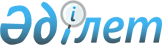 О внесении изменений в постановление акимата Астраханского района от 28 марта 2014 года № 98 "Об определении мест для осуществления выездной торговли в Астраханском районе"
					
			Утративший силу
			
			
		
					Постановление акимата Астраханского района Акмолинской области от 3 марта 2015 года № 52. Зарегистрировано Департаментом юстиции Акмолинской области 2 апреля 2015 года № 4723. Утратило силу постановлением акимата Астраханского района Акмолинской области от 26 февраля 2016 года № 42      Сноска. Утратило силу постановлением акимата Астраханского района Акмолинской области от 26.02.2016 № 42 (вступает в силу со дня подписания).

      Примечание РЦПИ.

      В тексте документа сохранена пунктуация и орфография оригинала.

      В соответствии статьи 31 Закона Республики Казахстан от 23 января 2001 года "О местном государственном управлении и самоуправлении в Республике Казахстан", со статьями 8 и 27 Закона Республики Казахстан от 12 апреля 2004 года "О регулировании торговой деятельности" и постановлением Правительства Республики Казахстан от 21 апреля 2005 года № 371 "Об утверждении Правил внутренней торговли", акимат Астраханского района ПОСТАНОВЛЯЕТ:

      1. Внести в постановление акимата Астраханского района "Об определении мест для осуществления выездной торговли в Астраханском районе" от 28 марта 2014 года № 98 зарегистрированного в Департаменте юстиции Акмолинской области от 30 апреля 2014 года № 4145 опубликованного в районной газете "Маяк" от 23 мая 2014 года № 20 следующие изменения:

      Приложение изложить в новой редакции согласно приложения к настоящему постановлению.

      2. Контроль за исполнением настоящего постановления возложить на заместителя акима района Сеилова Н.К.

      3. Постановление вступает в силу со дня государственной регистрации в Департаменте юстиции Акмолинской области и вводится в действие со дня официального опубликования.

 Места для осуществления выездной торговли в населенных пунктах Астраханского района
					© 2012. РГП на ПХВ «Институт законодательства и правовой информации Республики Казахстан» Министерства юстиции Республики Казахстан
				
      Исполняющий обязанности
акима Астраханского района

М.Кожахмет
Приложение к постановлению
акимата Астраханского района
от "3" марта 2015 года № 52 №

Наименование населенного пункта

Место расположения

1

село Астраханка

улица Бауыржана Момышулы 42/А, возле кафе "Жибек-жолы", улица Ибрая Алтынсарина 42, возле Астраханской центральной районной больницы

2

село Таволжанка

по улице Речная, территория за медицинским пунктом

3

село Жанабирлик

по улице Женис, территория за частным домом № 7

4

село Жалтыр

по улице Ленина, между частными домами № 26 и № 26 А

5

село Акбеит

центральная площадь, по улице Центральная

6

село Зеленое

улица Молодежная 9, возле здания крестьянского хозяйства "Шафранский С.В.", по улице Мира № 1 и Мира № 2, напротив столовой товарищества с ограниченной ответственностью "Зеленое-1"

7

село Шиликты

по улице Бейбитшилик, возле частного дома № 20, по улице Бейбитшилик, территория возле частного дома № 35

8

село Первомайка

по улице Садовая, между частными домами № 23 и № 25/1

9

село Лозовое

по улице Степная, между зданиями № 16 и № 18/1

10

село Камышенка

по улице Мира, между частными домами № 32 и № 34

11

село Новый Колутон

улица Достык 27, напротив здания сельского клуба

12

село Караколь

улица Аль-Фараби 24, напротив здания медицинского пункта

13

село Старый Колутон

улица Бауыржана Момышулы 41, центральная площадь

14

село Ковыленка

улица Аманжола Шалтаева 42, площадь возле здания сельского клуба

15

село Косколь

улица Жапархана Асаинова 9, возле здания медицинского пункта

16

село Зареченка

по улице Достык, территория возле частного дома № 2/1

17

село Колутон

центральная площадь, по улице Ильяса Есенберлина

18

село Бирлик

центральная площадь, по улице Абылайхана

19

село Жана-Турмыс

улица Абылайхана 21, центральная площадь возле здания сельского дома культуры

20

село Акимовка

улица Сарыколь 91, центральная площадь

21

село Оксановка

улица Достык 71, площадь перед сельской библиотекой

22

село Узунколь

по улице Целинная, возле частного дома № 30

23

село Алгабас

центральная площадь, по улице Уахита Курмангожина

24

село Булакты

по улице Юрия Гагарина, напротив офиса крестьянского хозяйства "Баянды"

25

село Степное

по улице Орталык, территория напротив здания № 27, улица Орталык, территория напротив здания № 29

26

село Бесбидаик

по улице Андрея Коваленко, территория возле частных домов № 25 и № 43

27

село Каменка

по улице Желтоксан, территория возле частного дома № 39, улица Желтоксан 12, территория перед сельским домом культуры

28

село Жарсуат

по улице Бауыржана Момышулы, возле частного дома № 49

29

село Ягодное

по улице Достык, возле частного дома № 33

30

село Петровка

по улице Кажимукана Мунайтпасова, возле частного дома № 32 и № 33

31

село Жамбыл

улица Абая Кунанбаева 29

32

село Орнек

улица Маншук Маметовой 22

33

село Новочеркасское

по улице Мира возле частного дома № 14

34

село Ундурус

по улице Кабдрахмана Адильбаева, возле частных домов № 21/1 и № 44

35

село Приишимка

по улице Бейбитшилик, между частными домами № 11 и № 12

